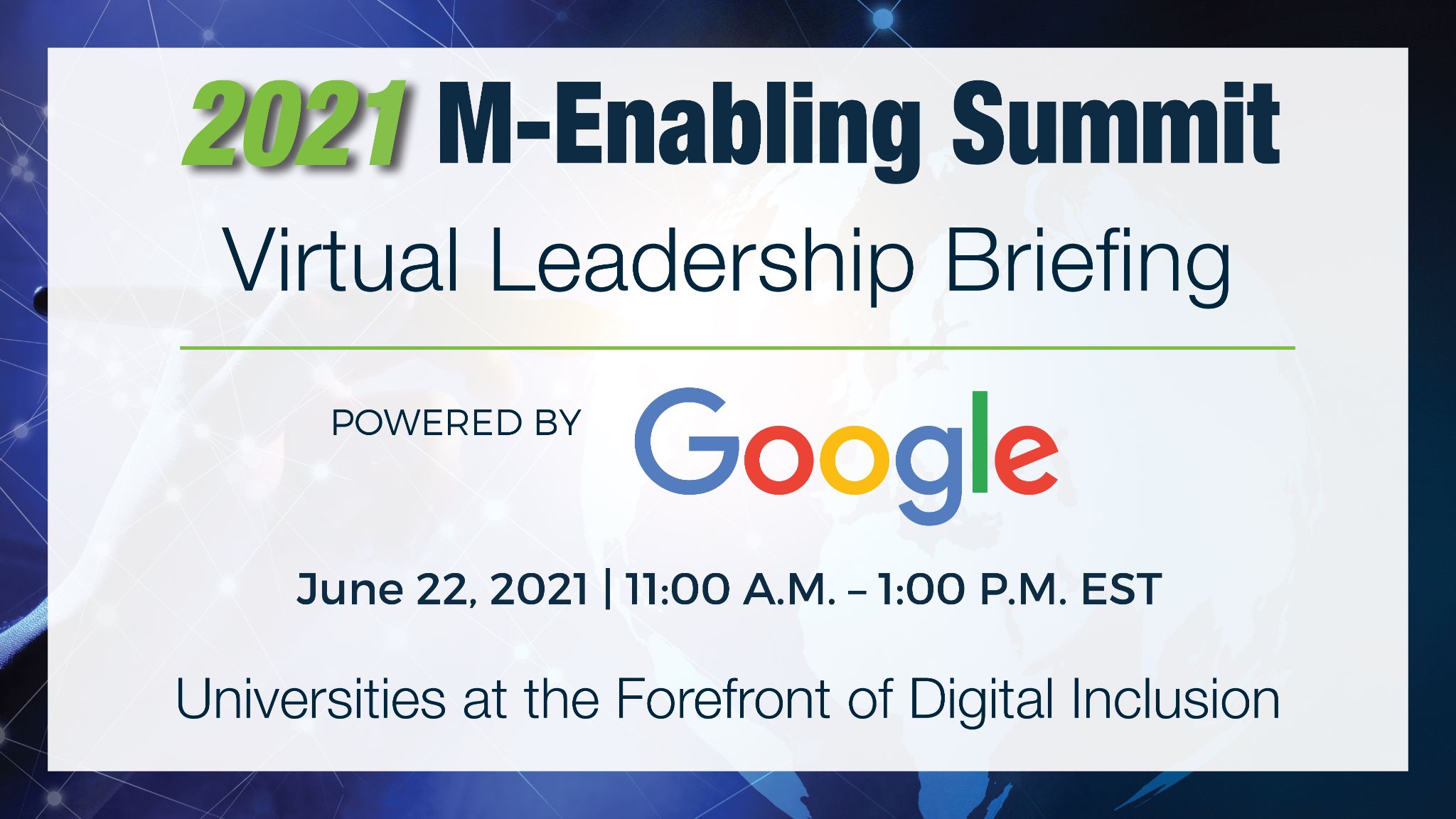 DEEPTI SAMANT RAJA SOCIAL SUSTAINABILITY AND INCLUSION,THE WORLD BANK 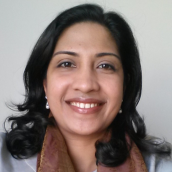              Deepti Samant Raja is Social Development Specialist, Social Sustainability and Inclusion at the World Bank. She is part of the World Bank Global Disability Inclusion team that oversees the implementation of Disability-Inclusive Education in Africa Program; Inclusive Education Initiative, accelerating disability-inclusive investments in education; provides technical expertise and guidance to World Bank teams on addressing the needs of persons with disabilities across sectors including education, skills development, employment, and digital inclusion. Previously, she has been the Director of International Programs and Senior Researcher at the Burton Blatt Institute at Syracuse University; Senior Research Analyst at G3ict and Research Coordinator for the Global Partnership for Disability and Development.                 Deepti Samant Raja has a Master of Science in Rehabilitation Counseling from the University of Illinois at Urbana-Champaign and a Master of Science in Electrical and Computer Engineering from the University of California, Irvine.